ПОДВЕДЕНЫ ИТОГИ ЛЕТНЕГО ФЕСТИВАЛЯ ГТО!В Ирбитском муниципальном образовании функции центра тестирования Всероссийского физкультурно-спортивного комплекса «Готов к труду и обороне» осуществляет муниципальное казенное учреждение «Физкультурно-молодежный центр».С 2016 по 2018 год МКУ «Физкультурно-молодежный центр» принял нормативы у 276 человек (с 1 по 10 возрастные ступени). 186 человек выполнили нормативы на знак отличия.В 2018 году состоялись два этапа Летнего Фестиваля Всероссийского физкультурно-спортивного комплекса «Готов к труду и обороне» (ГТО) среди обучающихся образовательных организаций Ирбитского МО. В Летнем Фестивале ГТО приняли участие 120 обучающихся из 7 образовательных организаций Ирбитского МО с I по IV возрастные ступени. 81 обучающийся выполнил нормативы на знак отличия комплекса: 14 на золотой, 44 на серебряный и 23 человека на бронзовый знак.С 19 ноября по 3 декабря МКУ «Физкультурно-молодежный центр» проводил торжественное вручение знаков отличия комплекса ГТО и награждение победителей Летнего фестиваля в образовательных организациях Ирбитского района. Заветные награды получили учащиеся Пионерской, Килачевской, Черновской, Ключевской, Пьянковской, Знаменской и Зайковской школы № 2.Награждены победители личного первенства летнего Фестиваля:Александр Бахарев (Ключевская СОШ), Софико Газделиани (Пионерская СОШ), Матвей Фучкин (Зайковская СОШ № 2), Олеся Елькина (Зайковская СОШ № 2), Иван Карфидов (Килачевская СОШ), Анна Кузеванова (Пионерская СОШ), Антон Еремин (Килачевская СОШ), Полина Чувашова (Пионерская СОШ).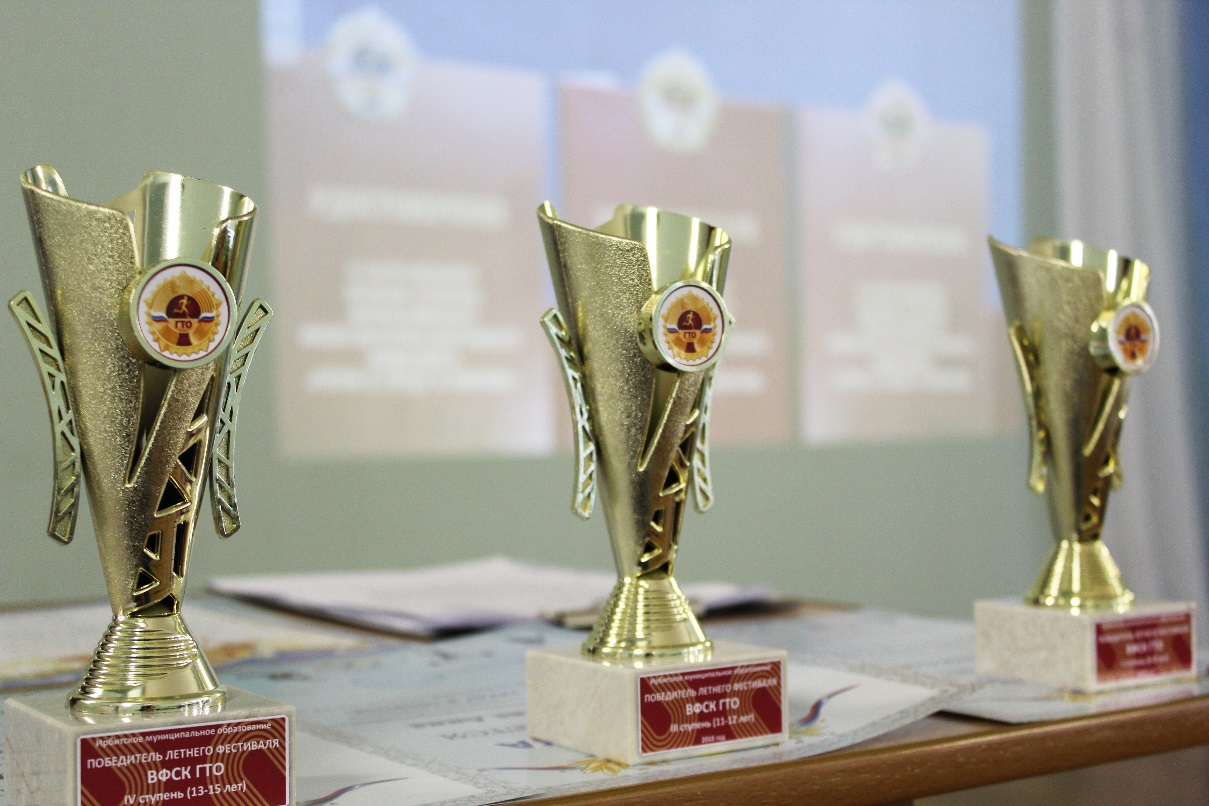 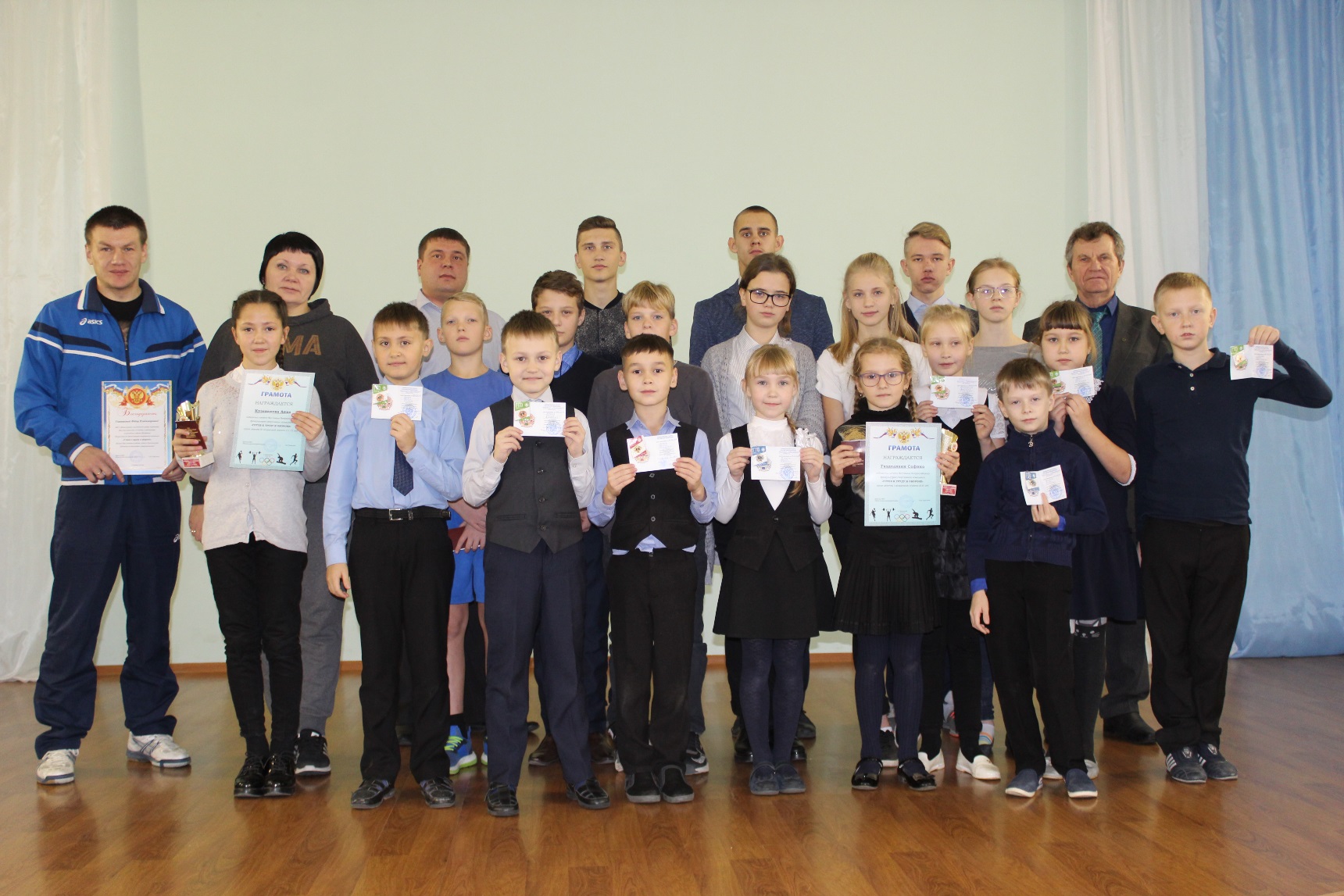 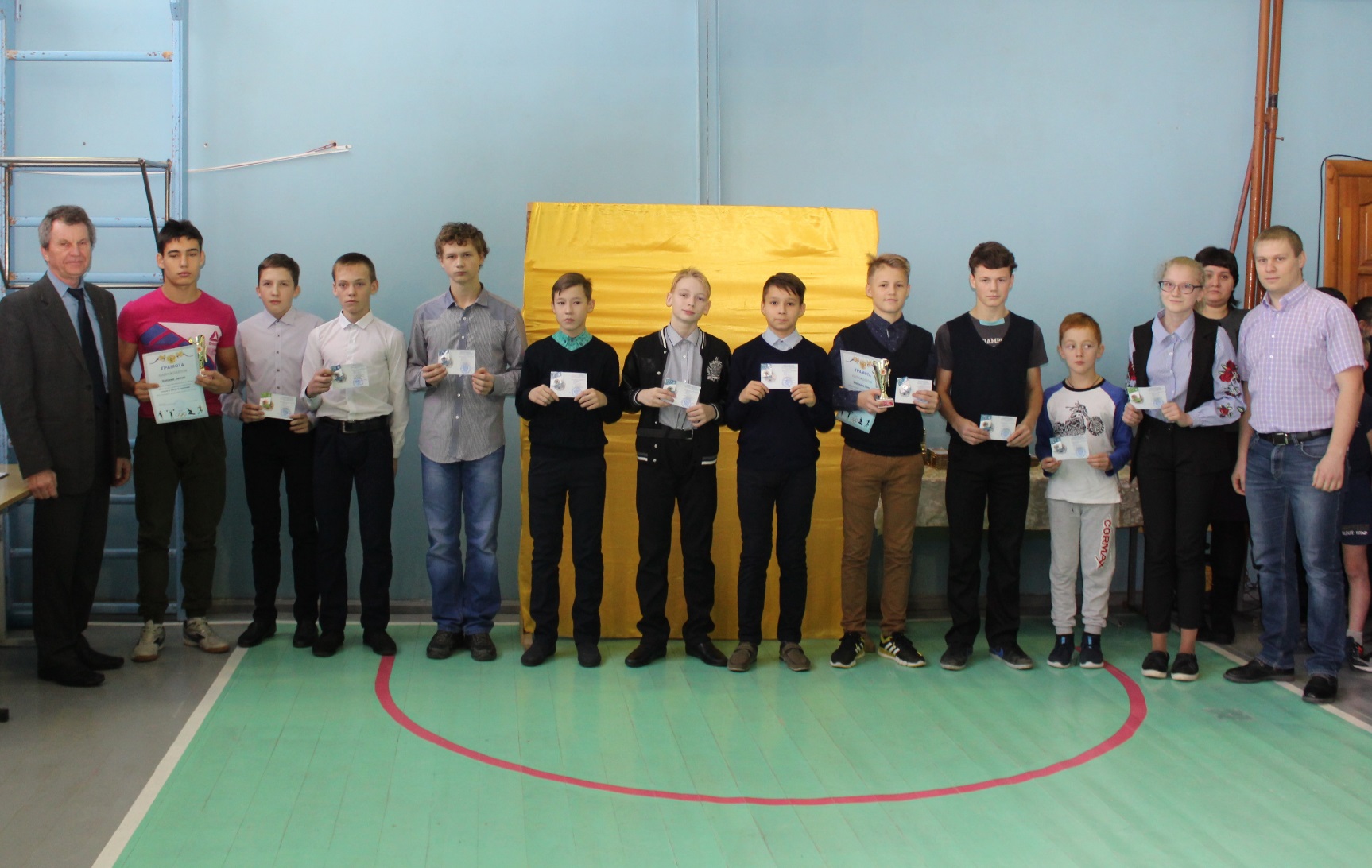 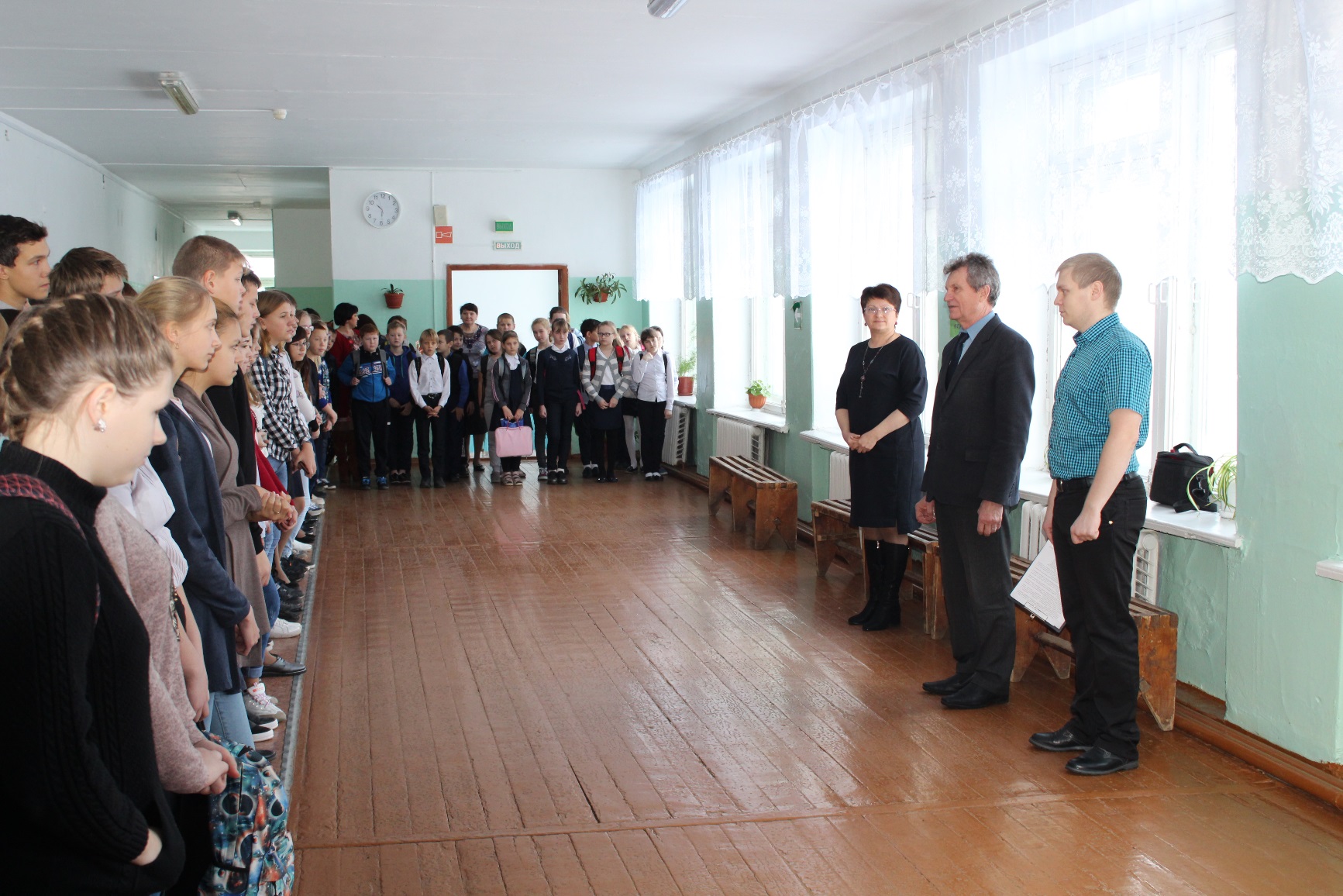 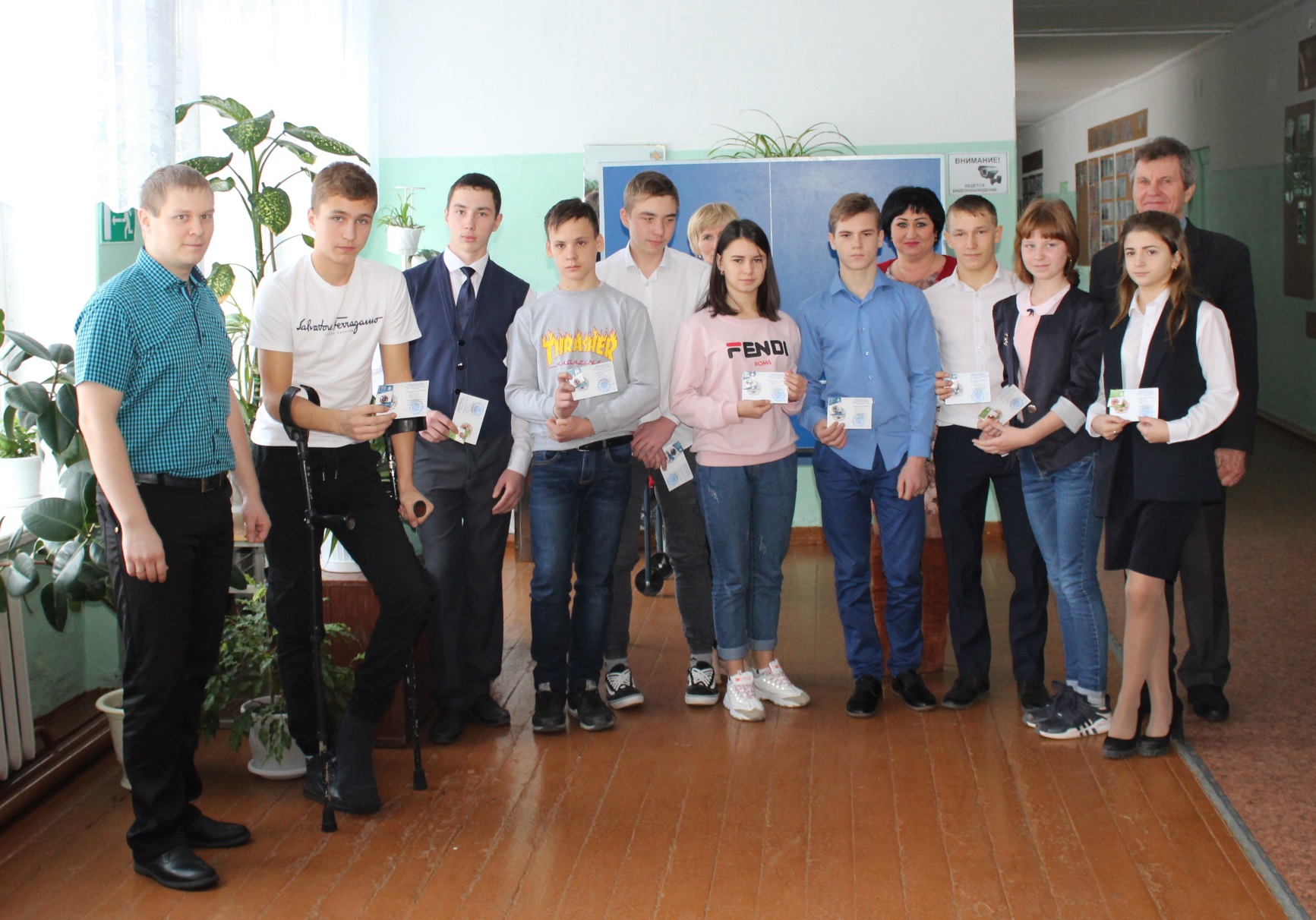 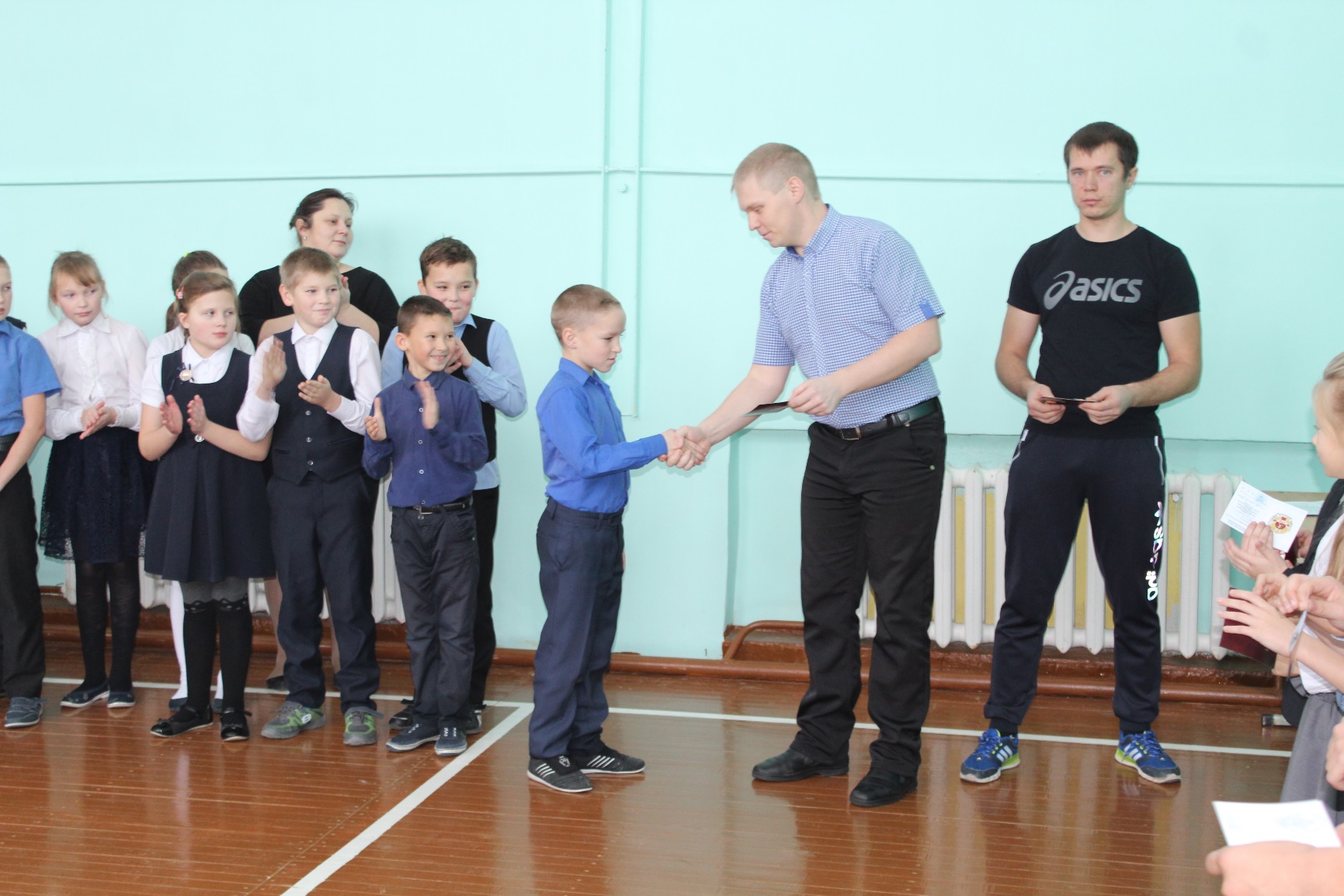 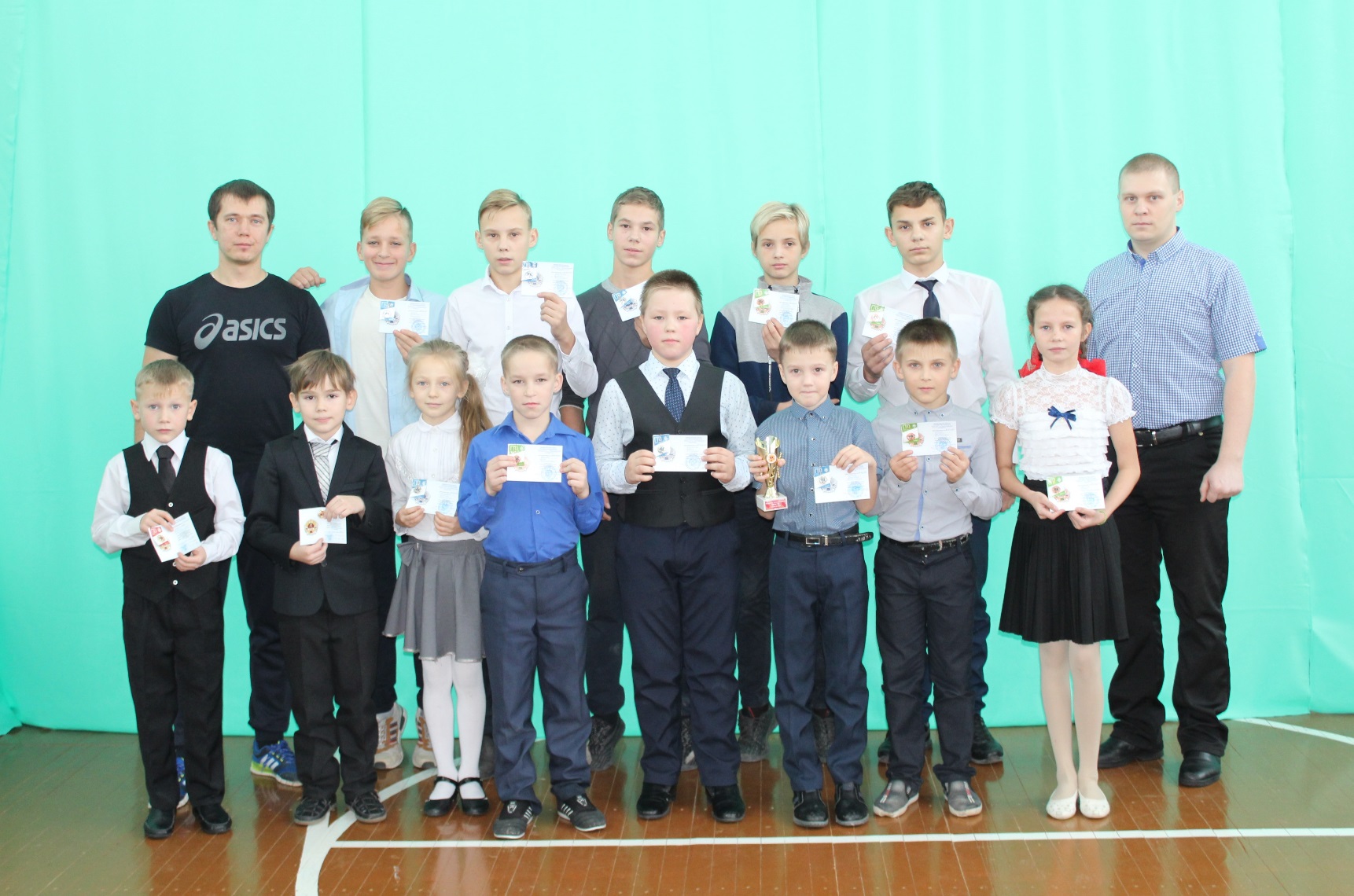 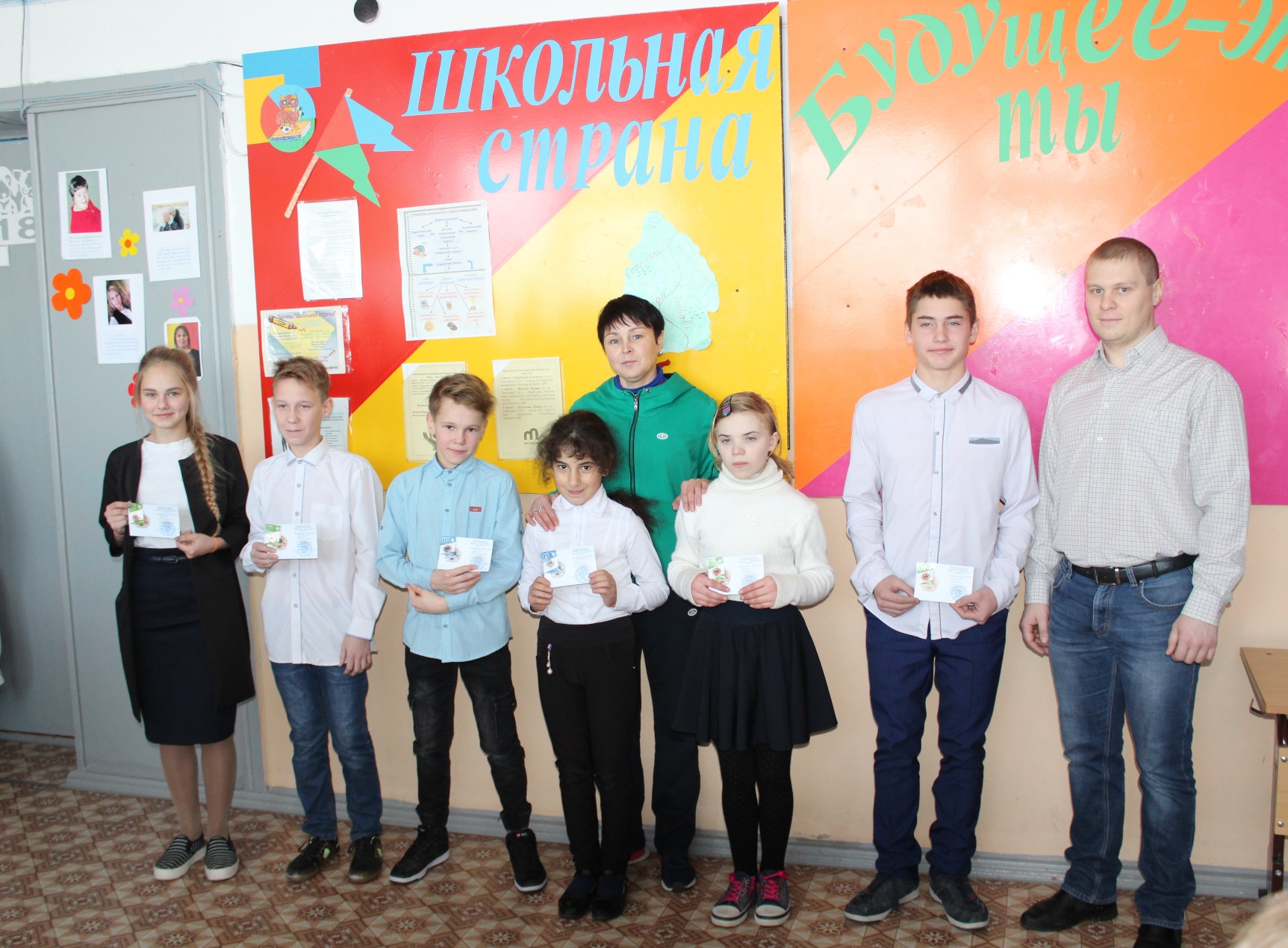 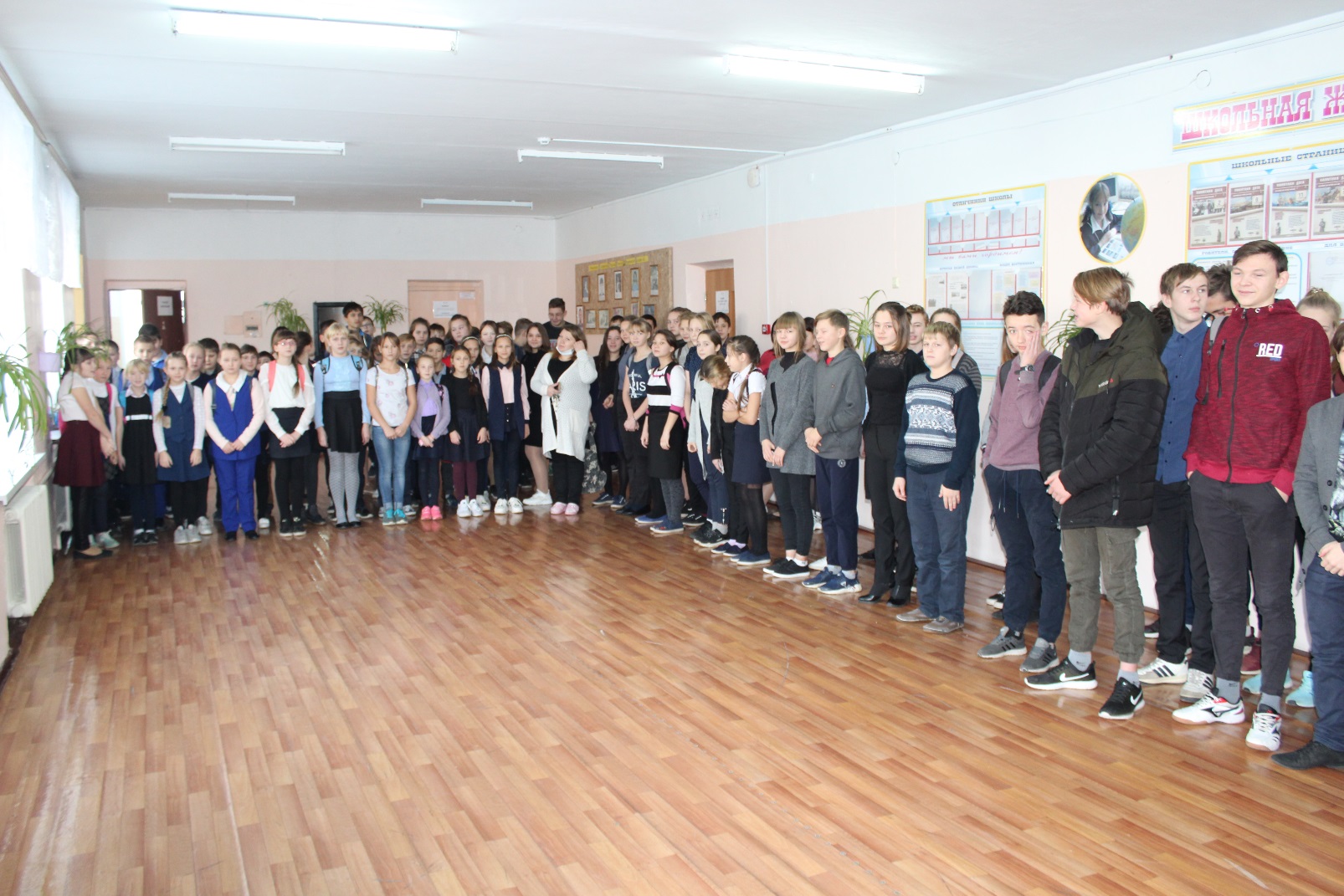 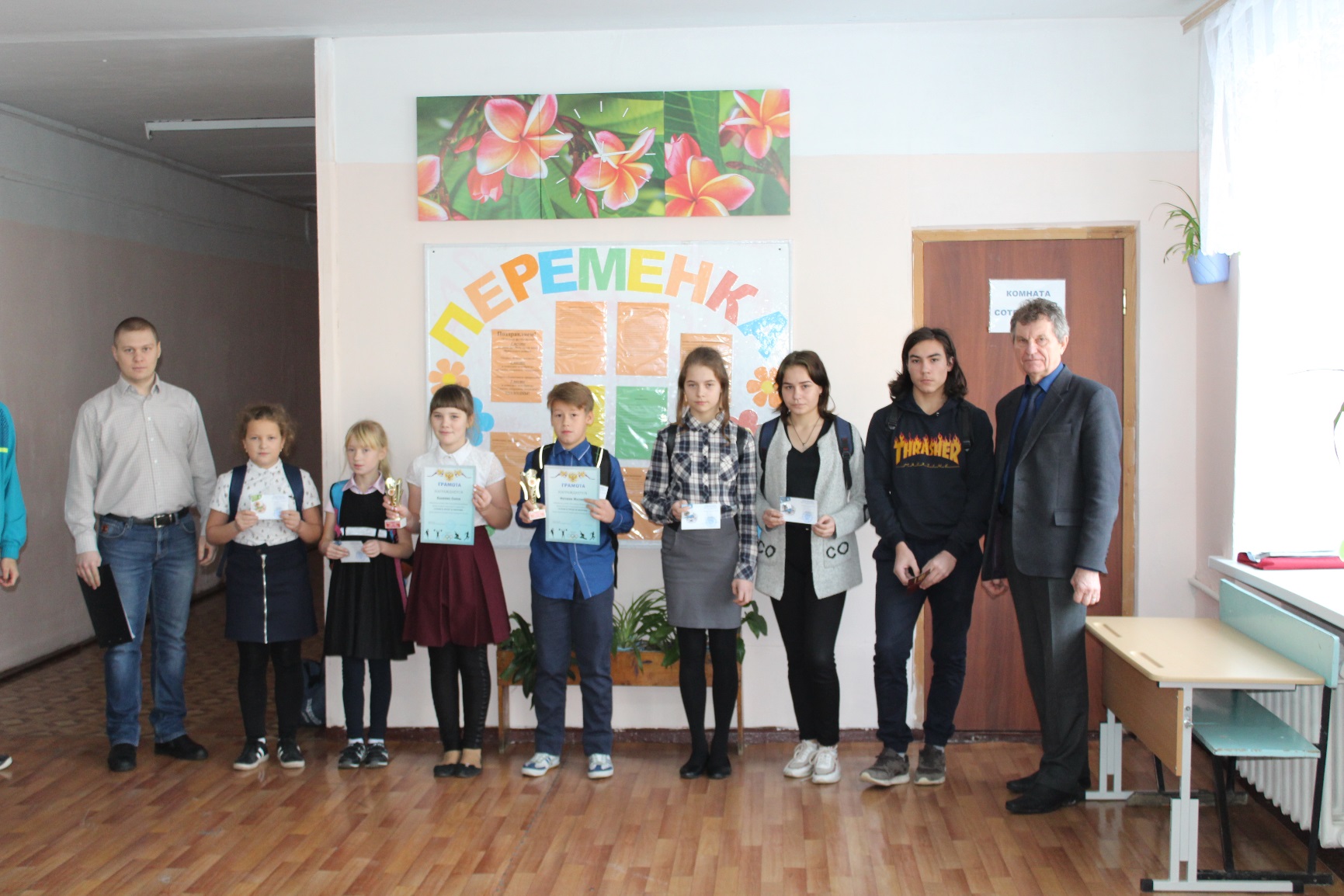 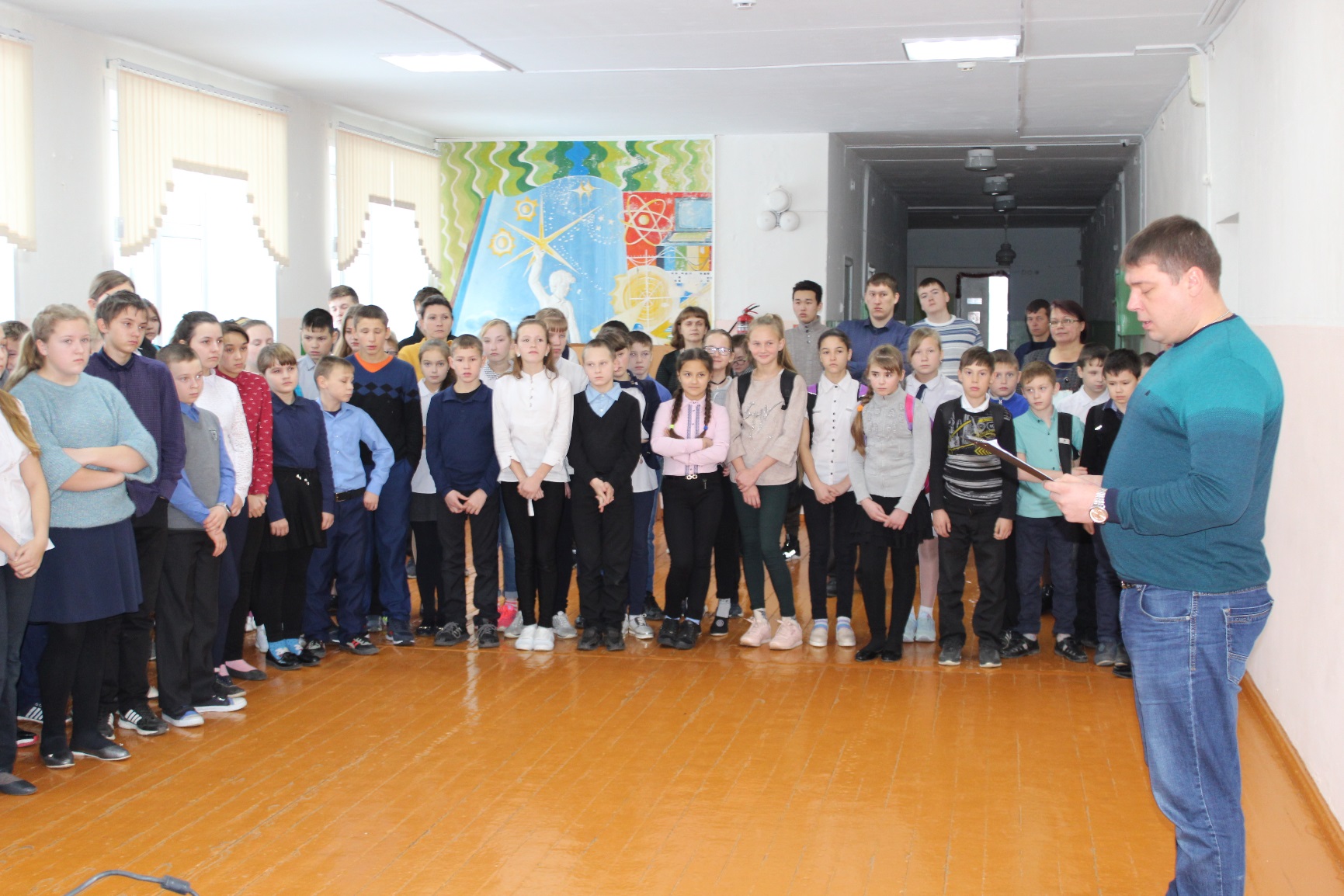 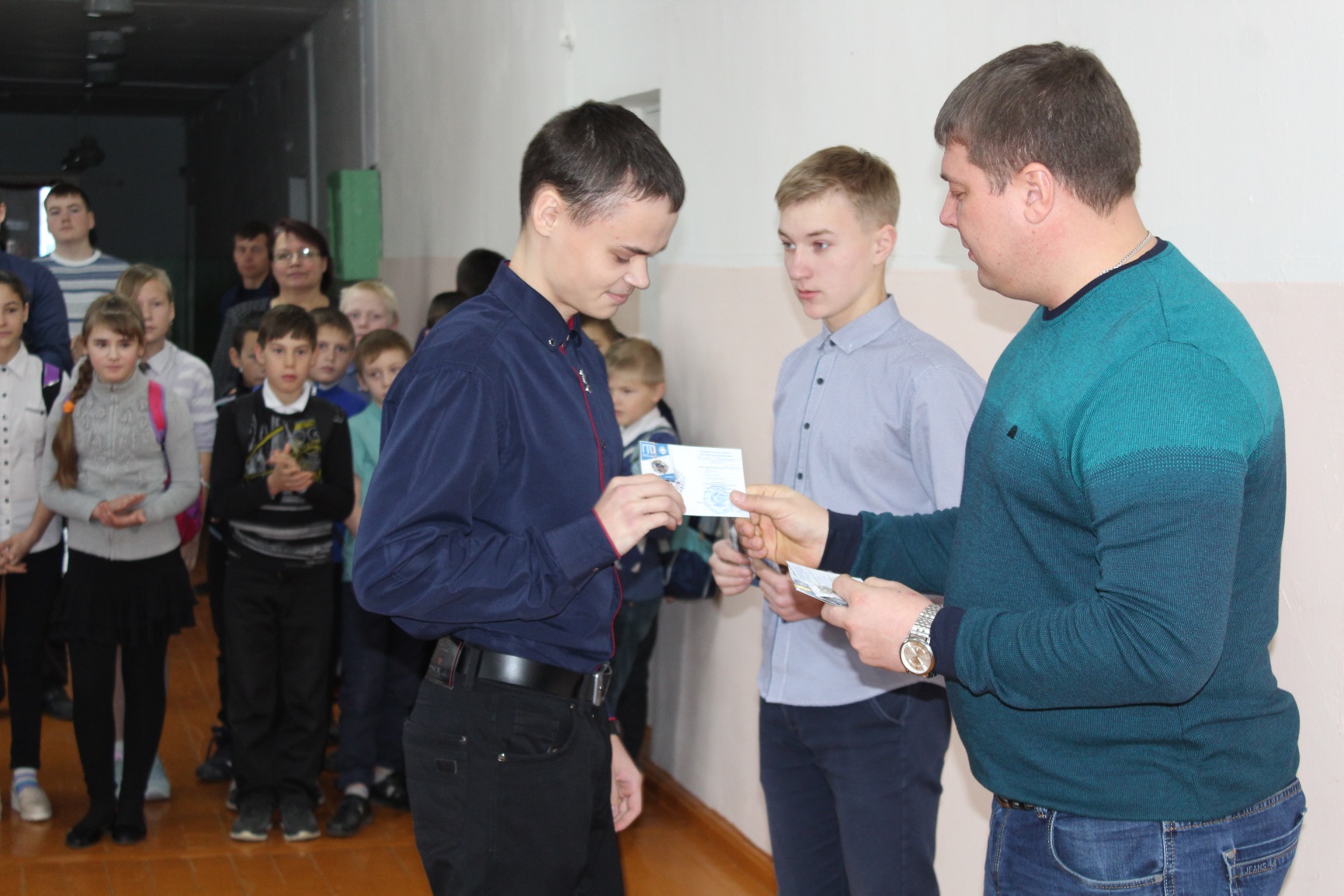 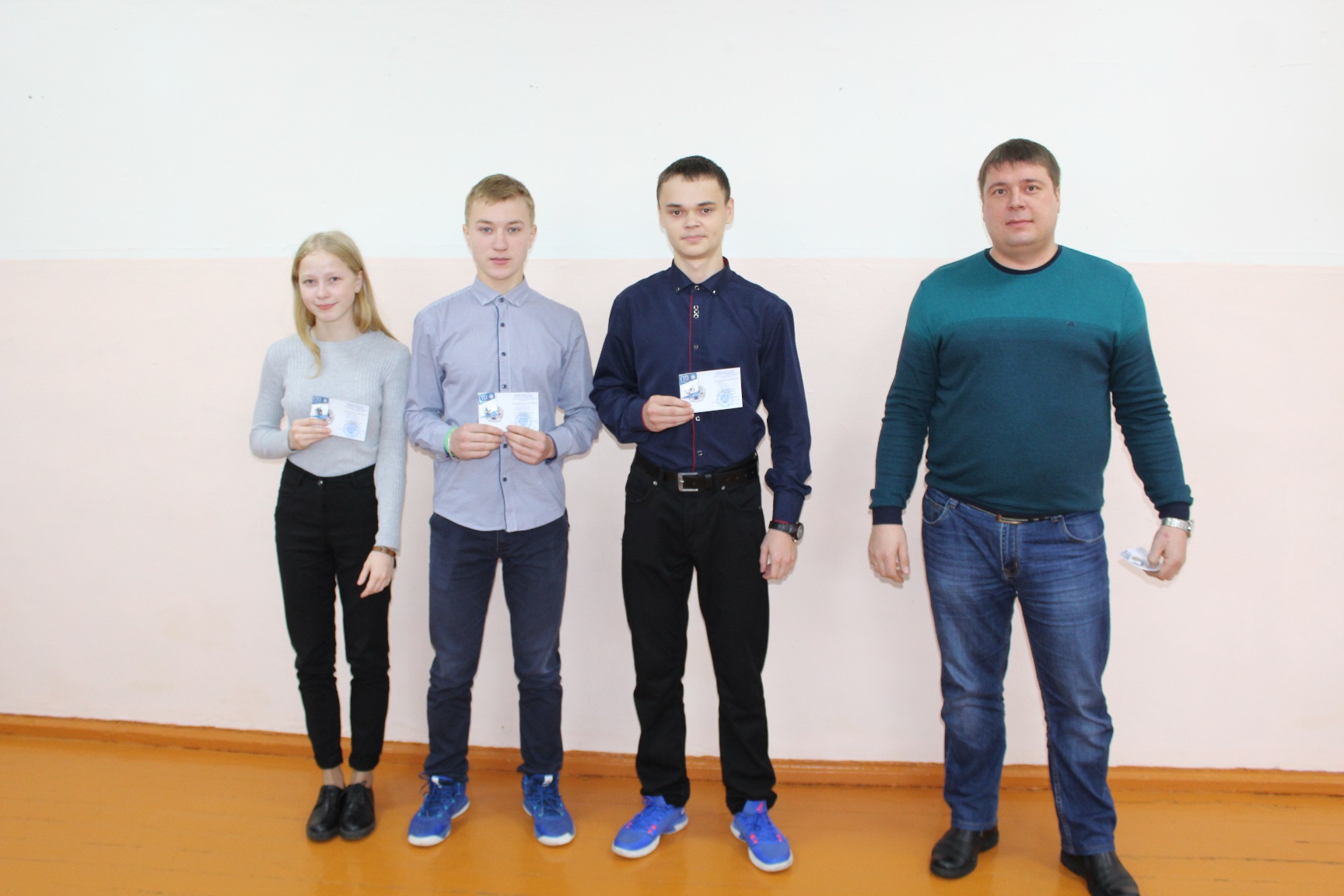 